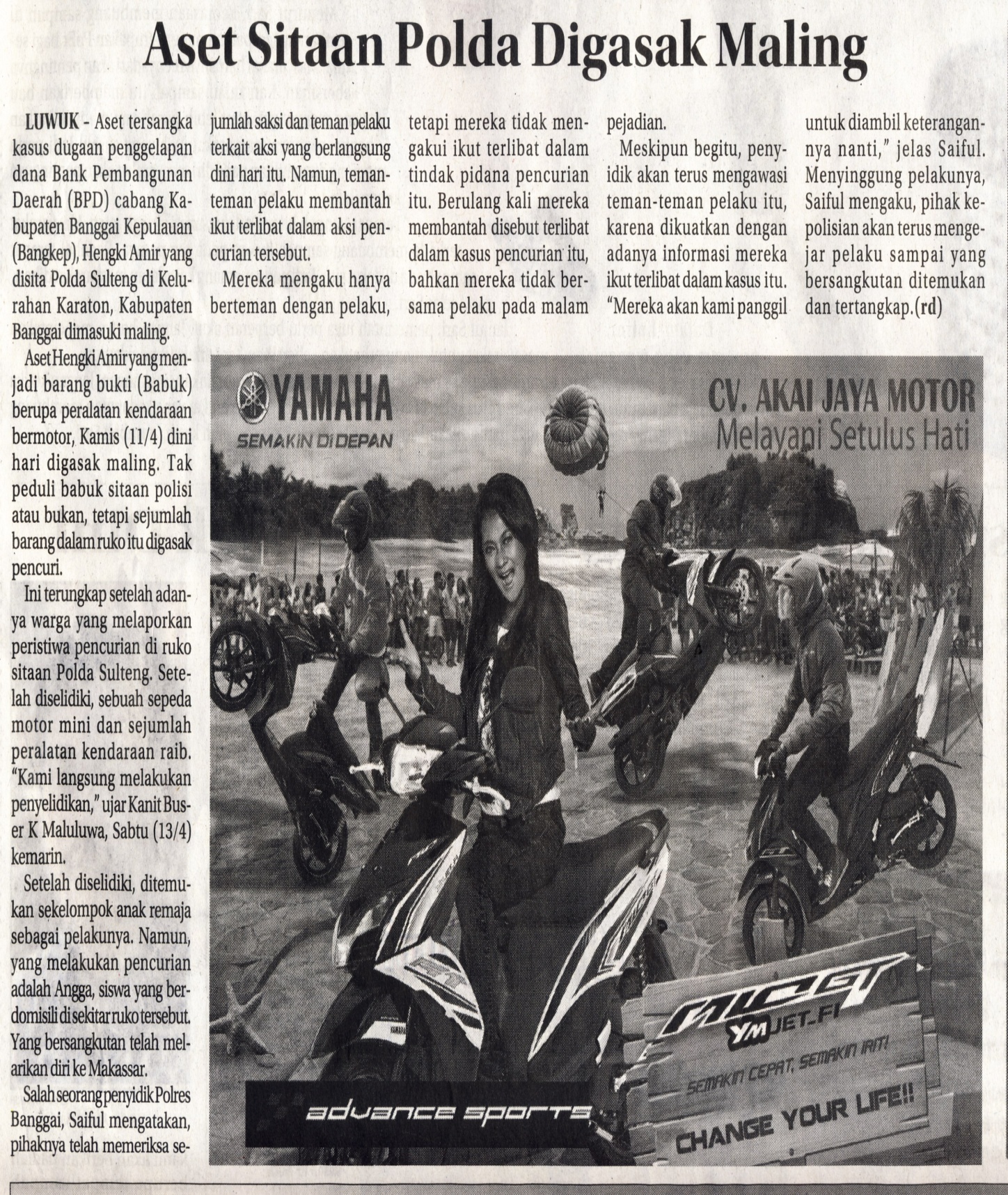 Harian    	:Radar SultengKasubaudSulteng IIHari, tanggal:Minggu, 14 April 2013KasubaudSulteng IIKeterangan:Halaman  15  Kolom  11-15;KasubaudSulteng IIEntitas:Kabupaten BangkepKasubaudSulteng II